I state and consent that I will abide by the following rules and procedures:Student’sName and Last Name	: 							Unit/Room No	:Date			:         /         /        .						Signature	: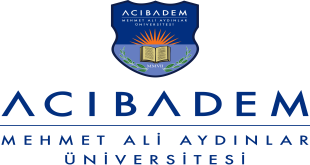 Kerem Aydinlar Student Dormitories AgreementI will enter from dormitory entrance gates by using fingerprint system.I will not allow others to use my Student ID card and I will immediately have a new card issued in case my card malfunctions or gets lost and I will pay issuance fee for the new card.For as long as I stay at the dormitory, I will not physically or verbally insult or threat other dormitory residents and employees, in any way. I will not interfere in dormitory personnel’s work and I will be respectful to them.I will show my Student ID to dormitory personnel and/or security guards, when needed.I will not change my room or transfer my room to someone else without the approval of dormitory management.My room might be changed if it is found necessary by dormitory management.My room might be inspected if it is found necessary by dormitory management.I will follow dormitory entry‒exit hours.I will not misuse emergency exit doors and fire alarm buttons.Except travel, illness and emergency situations, I will not enter the dormitory between 02:00 – 06.00 a.m.I will not ask for a refund if I am suspended or expelled from the dormitory.I will not possess or consume alcoholic beverages inside the dormitory building or in the yard.In accordance with law 5727, I will not consume cigarettes or such tobacco products within dormitory buildings (student rooms and all other areas) and I will pay a fine as required by the law.I will not be involved in any kind of gambling activity.I will not accept any visitors at any place and time, other than the designated places and hours by the dormitory management.I will not allow anyone else to stay overnight in my room and also I will not stay in any other room but mine.I will keep my door locked and I will keep my valuable personal effects locked in the safe, in my room and I will not hold the dormitory management responsible if I myself get hurt or my personal effects are damaged or lost, during my stay at the dormitory.     I will not treat people with rudeness or disrespect, I will keep my surroundings clean, I will not make loud noise, I will not make any disturbing noise after 12:00 midnight, I will not listen to loud music or watch TV that would disturb others, neither will I sing nor play any instrument.I will abide by ethical and social manners, I will keep my room, my unit and other areas of the dormitory clean and tidy, otherwise I know that my room and my unit will not be cleaned.I will not utilize or occupy any room, bed, wardrobe, desk, chair and etc. other than those that are assigned to me by dormitory management, I will not have additional rugs or furnitures, I will not displace the fixed furnitures. I will not unplug the landline in my room.I will not damage walls, doors, fixed furnitures in the dormitory by writing or drawing signs and figures on them. If I act otherwise, I will pay for the damages in the amount of the cost calculated on the day of the payment. I will not hang immoral/lewd pictures and posters on the walls, neither in my room nor in the dormitory.I will not keep food in the cabinets and drawers in my room, I will not put smelly or rotten food in the refrigerator. If I do otherwise, these items will be destroyed without my knowledge. I will not keep or use materials that would cause fire, in my room and I will not iron in my room.Every year, I will be able to get in the dormitory as early as two days prior to the beginning of my courses and will have to leave the dormitory no later than the next two days of the completion of my courses, according to the academic calender. I will consider every announcement and notification made by dormitory management as a rule and obey them.I will take over my room in dormitory after I inspect it, I will inform dormitory management about any damages in my room, if there is any. If I don’t, then the cost of the damages will be charged to me.When I am ready to check out of my room in dormitory, I will notify the management and carry-out leaving procedures. If in case I leave the dormitory without completing these procedures, the items that I leave in my room will be confiscated and disposed and I will not hold the dormitory management responsible for these goods.  The information and the phone numbers that I will submit during the admission will be correct.I will not cook food outside the hobby kitchen, I will keep the hobby kitchen clean and tidy.I will follow the rules of laundry room. I will attend orientations, meetings and evacuation drills carried-out by dormitory management.I will follow Fair Internet Usage Policy (Click here to read fair internet usage rules)I know that if I do not comply with the rules and principles stated above and the decisions and decisions of the dormitory management (announcements and announcements to be made in the dormitory) specified in the Regulation on Private Student Accommodation Services of the Ministry of Youth and Sports, I will apply for asylum. I will be punished by the Disciplinary Board and I accept their decision.